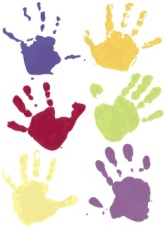 St George Preschool CIOLevel 3 Early Years Practitioner – Person Specification  Essential	DesirableTraining & QualificationsA recognised level 3 childcare qualification Level 2 food hygiene certificateFlexibility to undertake essential trainingA Paediatric First Aid certificate (completed within the last 3 years)Child protection training (attended within the last 3 years)ExperienceExperience of working with children aged 2+Experience of supporting children with additional needs. The ability to provide good quality play and learning opportunities for childrenKnowledge of in the moment planningKnowledge & AbilitiesSufficient understanding and use of English / Maths. The ability to work as a team member but also manage and organise own workloadAwareness and understanding of safeguarding & the ability to safeguard all children in the setting. Awareness and understanding of Health & Safety issues in a childcare settingThe ability to implement policies and procedures.The ability to complete basic administrative tasks (including EYFS duties such as online learning journals)The ability to be a reflective practitioner in order to develop your practiceKnowledge and experience of working with the EYFS and of Ofsted requirements The ability to develop respectful and warm relationships with childrenThe ability to communicate effectively with all children, staff and familiesAbility to stay calm under pressureThe ability to support and develop an environment which is inclusive for all and encourages diversity.A positive approach to equality of opportunity and behaviourBeing reliable, enthusiastic and flexible with a good sense of humour 